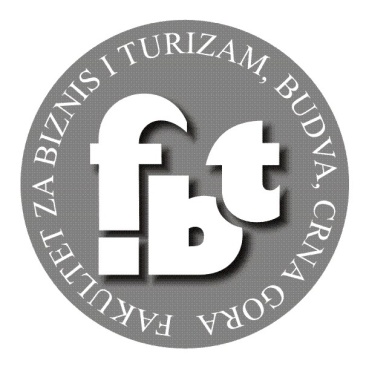 PRIJAVA ZA UPISna kurs vodičaBudva, ______________ 2013.		   Podnosilac prijave									_______________________________________Fakultet za biznis i turizam, BudvaFakultet za biznis i turizam, BudvaFakultet za biznis i turizam, BudvaFakultet za biznis i turizam, BudvaFakultet za biznis i turizam, BudvaFakultet za biznis i turizam, BudvaFakultet za biznis i turizam, BudvaFakultet za biznis i turizam, BudvaIme i prezimeIme i prezimeIme i prezimeIme oca/majkeIme oca/majkeIme oca/majkeIme oca/majkeIme oca/majkeBr. lične karteBr. lične karteJMBGJMBGJMBGJMBGDatum i mjesto rođenjaDatum i mjesto rođenjaDatum i mjesto rođenjaDatum i mjesto rođenjaDatum i mjesto rođenjaAdresa (ulica, mjesto)Adresa (ulica, mjesto)Adresa (ulica, mjesto)Adresa (ulica, mjesto)Adresa (ulica, mjesto)TelefonMob.E-mailZavršena srednja škola (Naziv, smjer i trajanje)Nivo znanja jezikaNivo znanja jezikaIskustvo u turizmuIskustvo u turizmuIskustvo u turizmuposaoorganizacijaperiodFakultet za biznis i turizam, BudvaFakultet za biznis i turizam, BudvaNačin uplate školarine (zaokružiti)a)  avansno plaćanje (popust 10%)b)  u tri rate tokom obuke